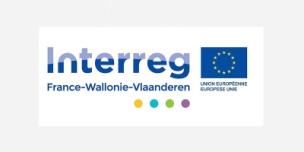 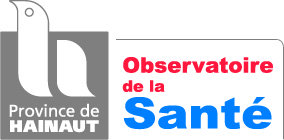 La Province de Hainaut via son Observatoire de la Santé recrute 4 agents de niveau universitairepour des projets INTERREG V Transfrontaliers - durée de 4 ans1. Projet AD – in : 	Alimentation durable inclusive vise à mettre en place un dispositif de coopération
	transfrontalière pour rendre l’alimentation durable accessible aux personnes les plus vulnérables, en perte d’autonomie alimentaire.1-1 Poste à conférer : un(e) spécialiste en formation d’adultesProfil recherché : Master en sciences de l’éducation avec expertise dans le champ de la promotion de la santé ou en santé publique orientation promotion de la santé avec une expertise dans la formation d’adultes.1-2 Poste à conférer : un(e) Spécialiste en évaluation des politiques publiques, Profil recherché ; Master en sciences politiques ou en sciences humaines ou en ingénierie sociale ou en santé publique et avec formation complémentaire et expérience dans le champ de l’évaluation.2. Projet Ge Didot : 	Gestion et diffusion de données santé transfrontalières vise à tester la mise en
	commun de données socio-sanitaires de France et de Wallonie par la création
	d’une base de données communes et l’élaboration de profils locaux
	transfrontaliers de santé.     2-1 Poste à conférer : un(e) épidémiologiste Profil recherché : Docteur en médecine avec formation en santé publique ou  reconnaissance de spécialiste en gestion de base de données ou Master en santé publique orientation épidémiologie statistique.3. Projets AD-in et Ge Didot3-1 Recrutement d’un(e) coordonateur (rice), Profil recherché : Master en sciences de gestion ou ingénierie sociale, ou études correspondantes… avec expérience avérée en gestion de projetMission : coordonner les activités de chacun des 2 projets et les relations avec les partenaires Français et Wallons dans la fonction de Chef de file des projets. Les candidatures sont à adresser à l’Observatoire de la Santé du Hainaut, Rue de Saint Antoine n°1 à 7021 Havré accompagnées d’une copie du diplôme, d’un CV et d’une lettre de motivation pour le lundi 23 mai 2016 au plus tard en spécifiant l’emploi postulé.Des informations complémentaires plus détaillées concernant ces emplois sont disponibles sur le site http://observatoiresante.hainaut.be